Родительское собрание  в форме  квест- игры « Педагог»для родителей детей  ДОУБурнаева Ирина  Юрьевнамуниципальное дошкольное образовательное учреждение «Детский сад «Березка» с.Питерка Питерского района Саратовской областиВоспитатель детского садаСтаж -36летРодительское собрание  в форме  квест-игры для родителей Данная публикация практически значима для педагогов ДОУ. Я представляю нетрадиционную  форму работы с родителями воспитанников позволяющие вовлечь родителей в процесс обучения, развития и познания собственного ребенка. Форма проведения: квест- играЦель: педагогическое просвещение родителей в вопросах воспитания детей.Задачи:
1. Способствовать активизации имеющихся у родителей  теоретических знаний, практических умений и навыков.
2. Привлечь внимание родителей  к рассматриваемому вопросу, повысить их активность, побудить размышлять, анализировать.
3. Содействовать творческому поиску, а также созданию благоприятного психологического климата в группе.Подготовительный этап собрания.
1. Оформление плакатов для украшения зала.
2. Изготовление атрибутов  к  квест- игре.. План проведения:
1. Вступление. 3. Введение в проблему (раскрытие темы).
4.Квест – игра «Педагог»5.Рефлексия.Ход  мероприятияВедущий: Добрый  день уважаемые  родители! Я  поздравляем  Вас  с началом  учебного года.2023 год Указом Президента России Владимира Путина объявлен Годом педагога и наставника.. Каждого  из нас  можно  назвать и педагогом и наставником. Согласно толковому словарю В. Даля Педагог – это человек, посвятивший себя воспитанию и обучению детей, молодежи. Наставник, согласно толковому словарю Ожегова – учител, воспитатель, руководитель.Педагог, ребенок и  родитель  это один механизм, для его правильной работы  необходимо сформировать  сотрудничество между взрослыми и детьми представлять коллектив как единое целое, как семью, в которой организована совместная деятельность.Сегодня Образование  означает не просто процесс погружения в ученую  деятельность, а процесс формирования личностной, интеллектуальной, духовной целостности  человека.  В образовательном процессе участвуют три составляющий:Родитель – которого не было бы без ребенка;Ребенок – которого не было бы без родителя;Педагог – в котором нуждаются родитель и ребенок.Согласитесь, что здесь видна неразрывная связь трех составных образовательного процесса.Педагогов  и родителей объединяет одна общая цель: обеспечить ребенку условия и возможности для полноценного проживания всех этапов детства, обеспечить ребенку счастливую, интересную и разнообразную жизнь.   Успешность воспитательного и образовательного процесса зависит от того, как складываются отношения между воспитателем, дошкольником и родителем, хорошо если они будут настоящими союзниками и друзьями  способными нуждаться в друг друге, помогать, советовать, уважать. Ведь без этих качеств не возможна настоящая дружба.Ведущий : Сегодня я предлагаю Вас поучаствовать в квест – игре «ТОТ КТО ВЕДЕТ», разгадать   ключевое  слово . (на фланелеграфе представлена  6 окошек для ключевого слова, которое будут угадывать родители)Ведущий:Уважаемые Родители  я предлагаю разделиться на две подгруппы  ( деление  групп произведем по  детской  считалки , которую  предложат родители. в случае  если  родители  затруднятся предлагаю готовую).                         Раз, два, три, четыре,
Кто живет у нас в квартире?
Папа, мама, брат, сестренка,
Кошка Мурка, два котенка,
Мой щенок, сверчок и я —
Вот и вся моя семья!
Ведущий:   И так у нас две подгруппы  и теперь я   объявляю  задание  необходимо найти  ключевое  слово  из 7 слов , в значении  с латинского языка  означающее «Тот кто ведет». Чтобы  найти ключевое  слово  каждая  подгруппа  должна сделать по 7 шагов, и получить 7 букв.Задание 1 «Разминочка» (Отгадать загадки, где задуманное слово состоит из нескольких самостоятельных слов)Первое слово над чайником тает,Второе – у папы растет под губой.А целое ветер морской надуваетИ в плаванье нас приглашает с тобой (Пар ус)Первый слог – нота, второй – тоже,А в целом – на горох похожа (Фа соль)Предлог стоит в моем начале,В конце же – загородный дом.А целое – мы все решалиИ у доски и за столом (За дача)Начало – нота, потом – оленя украшение.А вместе – место оживленного движения (До рога)( Подгруппа которая быстрее, правильно ответившая на вопрос получает возможность открыть любое окошко  с буквой)Задание 2.»Ребус»  Каждой подгруппе участников предлагается разгадать ребус с ключевым словом. (Слова :воспитатель и ребенок ).Побеждает та команда, которая выполнит задание быстрее.Ребенок 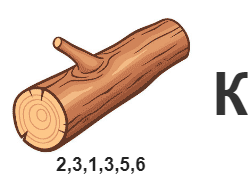 Воспитатель 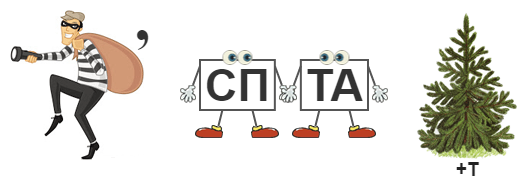 (Букву  получает команда, первой назвавшая правильный ответ.) 
Задание 3. (Назовать   как  можно больше  прилагательных  к существительному "воспитатель" Ответы дают подгруппы поочередно , в случае запинки передают ход соперникам)Пример :Воспитатель бывает заботливый, детский, квалифицированный, отличный, будущий, предусмотрительный,компетентный, временный, единственный, настоящий, пожилой, новый, нужный, чужой, современный,профессиональный, грозный, дипломированный, ответственный, признанный, тактичный,прирождённый, неопытный, прекрасный, прежний.(каждая команда должна назвать как  можно больше прилагательных , та  подгруппа назвавшая больше  прилагательных получает потерянную букву).Задание 4.  «Разъяснялка»Командам раздаются карточки с 10 словами. В течение 3 минут участники подгрупп должны объяснить как можно больше слов своим соперникам, при этом нельзя употреблять однокоренные слова. Далее они меняются ролями.(побеждает и получает право открыть букву подгруппа, давшая  правильный ответ)
Задание  5. «Сочинялка» Подгруппам  необходимо составить  синквейн к словам:Наставник Друг Подсказка:
1) существительное по теме:.
2) прилагательные: 
3) глаголы:.
4) фраза: 
5) заключительное существительное: Задание  6.  «Уточнялка» Участникам необходимо заменить фразеологизмы одним словомЗадание 7. «Головоломка» Подгруппам  предлагается составить слово из 7 букв (г г о п е а д). Подгруппа участников быстрее составившее слово ПЕДАГОГ побеждает.Подведение итогов.Итак, по результатам всех этапов каждой подгруппе  удалось пройти ответить на вопрос  что значит значении латинского языка «Тот кто ведет»-это педагог.  А это значит, что в нашей группе самые образованные, дружные  родители.. Поздравляю! Вы Все большие молодцы!Рефлексия «Пусть хорошее настроение  не покинет больше Вас»За окнами осенняя погода температура воздуха самая комфортная, небо безоблачное, а  атмосферное давление в норме. Просьба при выходе не забывать хорошее настроение. Желающие могут оставить свои пожелания в виде  смайлика . Желаю удачи!Использованный источник ;https://russkij-azyk.my-dict.ru/q/3227768_zamenite-odnim-slovom-frazeologizmy/ https://www.graycell.ru/answer/18/%EF%E0%F0%F3%F1https://nsportal.ru/detskiy-sad/raznoe/2019/09/22/interaktivnye-formy-raboty-s-roditelyami-v-douСтраус КомпотПедагогикаМультфильмРодителиМанная кащаПесокБанкоматЛитератураМармеладСказкаПортфельАдминистрацияДинозаврМузейРяженкаМужчинаЗавхозЛогопедияШифонМозолить глазаКлевать носомБить баклушиПрикусить языкКак снег на головуВешать носВитать в облакахЗадать головомойкуЗарубить на носуЖдать у моря погодыТочить лясыДать словоДрожать как осиновый листПисать как курица лапойХодить на головеСчитать воронДержать в головеНаговорить с три коробаДержать язык за зубамиПосле дождика в четверг